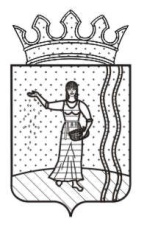 СОВЕТ ДЕПУТАТОВЩУЧЬЕ-ОЗЕРСКОГО СЕЛЬСКОГО ПОСЕЛЕНИЯОКТЯБРЬСКОГО МУНИЦИПАЛЬНОГО РАЙОНАПЕРМСКОГО КРАЯР Е Ш Е Н И Е  24.09.2013 г.                                                                                                            № 9О постоянных комиссиях Совета депутатов Щучье-Озерскогосельского поселения Октябрьского муниципального района III созыва        На основании статьи  28 Устава Щучье-Озерского сельского поселения Октябрьского муниципального района, статьи 13 Положения о Совете депутатов Щучье-Озерского сельского поселения Октябрьского муниципального  района, утвержденного решением Совета депутатов от 27.02.2008 № 123, Совет депутатов РЕШАЕТ:         1. Образовать 2 постоянные комиссии Совета депутатов Щучье-Озерского сельского поселения Октябрьского муниципального района III созыва:     1.1. комиссия по бюджету, налогам и экономической политике в составе:1) Вострецов Федор Антонович2) Мизёв Андрей Петрович3) Крапивин Евгений Александрович4) Шаравьев Сергей Борисович.     1.2. комиссия по социальным вопросам в составе: 1) Воробьева Галина Даниловна 2) Ермаков Михаил Александрович3) Оботнин Юрий Анатольевич4) Пермяков Виктор Анатольевич.         2. Утвердить основные направления деятельности комиссии по бюджету, налогам и экономической политике (приложение 1).        3. Утвердить основные направления деятельности комиссии по социальным вопросам (приложение 2).         4. Считать утратившими силу пункты 1, 3, 4 решения Совета депутатов от 27.02.2008 № 124 «О постоянной комиссии Совета депутатов Щучье-Озерского сельского поселения».         5. Решение вступает в силу с момента принятия.          6. Контроль за исполнением решения оставляю за собой.Глава сельского поселения – председатель Совета депутатовЩучье-Озерского сельского поселения                                      В.А. Могильников                                                                                                    Приложение 1                                                                                                    к решению Совета депутатов                                                                                                    Щучье-Озёрского сельского                                                                                                        поселения Октябрьского                                                                                                                             муниципального района                                                                                                        Пермского края от 24.09.2013 № 9Основные направления деятельности комиссиипо бюджету, налогам и экономической политике        Комиссией осуществляется предварительное рассмотрение проектов и нормативных правовых актов, подготовка заключений на внесенные на Совет депутатов нормативные правовые акты по следующим направлениям:         1. Планы и программы экономического развития муниципального образования        2. Формирование местного бюджета и целевых бюджетных фондов.         3. Контроль исполнения местного бюджета и целевых бюджетных фондов.        4. Экономические целевые программы развития муниципального образования.        5. Бюджетная обеспеченность программ и контроль исполнения (Финансовой обеспеченности).        6. Образование бюджетных и внебюджетных фондов муниципального образования, утверждение отчетов об исполнении этих фондов.        7. Экономическая и промышленная политика на территории муниципального образования.        8. Установление или отмена местных налогов и сборов, предоставление льготы по их уплате, внесение изменений в порядок их уплаты.        9. Субвенции, субсидии и дотации местного бюджета.                                                                                                     Приложение 2                                                                                                     к решению Совета депутатов                                                                                                     Щучье-Озёрского сельского                                                                                                        поселения Октябрьского                                                                                                                             муниципального района                                                                                                        Пермского края от 24.09.2013 № 9Основные направления деятельности комиссии по социальной политике        Комиссией осуществляется инициативная разработка проектов правовых нормативных актов, предварительное рассмотрение и подготовка заключений на внесенные на Совет депутатов нормативные акты по следующим направлениям:       1. Социальная поддержка, занятость населения.       2. Образование, наука, культура.        3. Здравоохранение, санитарно-противоэпидемиологическое благополучие населения.       4. Физическая культура и спорт.       5. Молодежная политика.       6. Защита семьи, материнства, отцовства и детства.        7. Охрана окружающей среды и обеспечение экологической безопасности.        8. Охрана памятников истории, культуры, особо охраняемых природных территорий.       9. Ритуальные услуги, содержание мест захоронения.       10. Библиотечное дело, самодеятельное художественное творчество зрелищные мероприятия, досуг населения.       11. Транспортное обслуживание населения, обеспечение населения услугами связи.       12. Обеспечение населения услугами торговли, общественного питания бытового обслуживания.       13. Дорожное строительство, содержание дорог местного значения.        14. Работа с общественными организациями и объединениями социальной направленности.        15. Муниципальные программы и анализ их исполнения (эффективности).       16. Социально-экономическое развитие муниципального образования и контроль за расходованием средств, направленных на финансирование социальных программ.